تمارين الدعم        ***الحركة الكيميائية***             2éme BACتمرين 1نصب في كأس50mL   من الماء المقطر و25mL  من الكحول ونضع الكأس في حمام مريم درجة حرارته . عند t=0 نضيف إلى هذا الخليط  من 2- كلورو- 2- مثيل بروبان أي . التفاعل كلـي وبطـيء معادلته: نعير مقياس المواصلة ونغمر خلية القياس في الخليط بعد تحريكه ليصبح متجانسا.نسجل بعد تمام كل المواصةG(t)  للمحلول فنحصل على المنحنى 0- أنشئ جدول التقدم للتفاعل الحاصل.1- اكتب تعبير G(t)  مواصلة المحلول عند لحظة t 2- مستعينا بالجدول الوصفي عبر عن G(t)  بدلالة x(t)3-  اكتب تعبير السرعة الحجمية للتحول بدلالة 4-  احسب سرعة التفاعل عند اللحظة t=900s ،5- احسب G(t1/2)  ثم حدد زمن نصف التفاعل.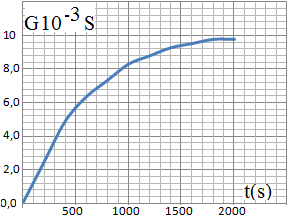 تمرين 21- احسب كمية مادة تنائي اوكسيد الكربون المتكونة عند نهاية التجربةعما ان التحول انجز عند 25°C  2- انشئ الجدول الوصفي للتحول ثم حدد العلاقة بين كمية مادة تنائي اوكسيد الكربون المتكونة في لحظة والتقدم في نفس اللحظة3-  اكتب تعبير السرعة الحجمية للتحول بدلالة 4-  احسب سرعة التفاعل عند اللحظة t=100s ،5- احسب P(t1/2)  ثم حدد زمن نصف التفاعل.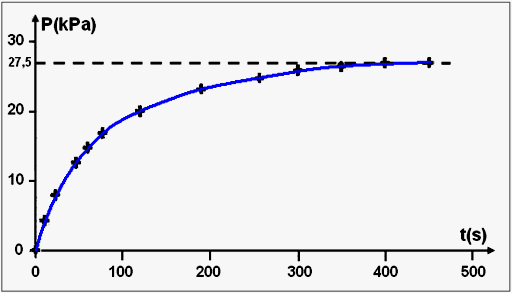 تمرين 32-  اكتب تعبير السرعة الحجمية للتحول بدلالة 3-  احسب سرعة التفاعل عند اللحظة t=20s ،4- احسب (t1/2)  ثم حدد زمن نصف التفاعل.تمرين 4يتفاعل حمض الكلوريدريك مع الزنك وفق التفاعل التالي:  -1ماهي المزدوجتان المتدخلتان في هذا التفاعل؟ حدد المؤكسد و المختزل في هذا التفاعل؟ -2عند t=0s ندخل في حوجلة كتلة m=1.0g  من فلز الزنك و V=40mL  من محلول حمض الكلوريدريك تركيزه C=0.50mol.L-  نقيس حجم ثنائي الهيدروجين V(H2)  الناتج في الشروط العادية لذرجة الحرارة و الضغط () الشكل جانبه نعطي M(Zn)=65.4 g.mol-1 .2-1- من خلال الجدول الوصفي اوجد العلاقة بين التقدم x(t) وكمية ماد ة ثنائي الهيدروجين المتكون عند اللحظة t 2-2- عرف السرعة الحجمية للتفاعل. اكتب تعبير ها  بدلالة واحسب قيمتها عند t=50s و t=400s  كيف تتغير السرعة الحجمية للتفاعل؟ علل جوابك   2-3- عرف زمن نصف التفاعل ما اهميته؟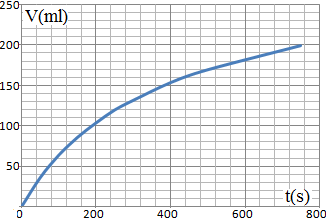 2-4- احسب V(t1/2)  ثم حددقيمة زمن نصف التفاعل.